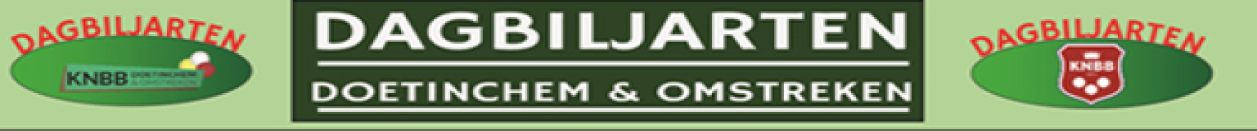 Hierbij wordt U uitgenodigd tot deelname aan bovenstaande districtsfinale welke wordt gehouden op
28 en 29 December 2022 bij BV De Buitenmolen \ Buitenmolen Molenstraat 78 6901 CG Zevenaar telefoon 0575 – 461274.Aanvang 13.00 uur. Gelieve 15 minuten voor aanvang aanwezig te zijn in de juiste biljartkleding.De eindstand wordt naast de behaalde partijpunten mede bepaald door het moyenne - percentage.Max aantal beurten 40
Wedstrijdleider: Hans RateringER WORD DRINGEND VERZOCHT IEMAND MEE TE BRENGEN DIE KAN HELPEN MET SCHRIJVEN-TELLEN       DE VERGOEDING HIERVOOR IS 10 EURO PER DAGWij wensen U een sportieve en succesvolle, maar vooral prettige finale toe.Voor informatie en/of afmeldingen > Hans Ratering, Zevenaar: 0316-849739 / 06-48073246Betreft:Districtsfinale libre 1e klasse
Moyenne van 4.000 – 15.000. Aantal car.: 125Arbiters/SchrijversWoensdag 28 December 2022Hans RateringGerard DerksenDonderdag 29 December 2022Hans RateringGerard DerksenNr.Bondsnr.DeelnemersVerenigingMoy.Car.1138789Jan HendriksConcordia`547.0731602225701Theo RasingHarmonie5.3161203111417Hans EversConcordia`545.0381204211459Wim PetersBuitenmolen4.7101105106685Gerrit LentinkVeemarkt4.170100Res.